THỂ LỆ BẨU CỬ, BIỂU QUYẾTTẠI ĐẠI HỘI ĐỒNG CỔ ĐÔNG BẤT THƯỜNG NĂM 2015Việc biểu quyết, kiểm phiếu biểu quyết để thông qua các nội dung của Đại hội đồng cổ đông bất thường năm 2015 (“ĐHĐCĐ bất thường 2015”) tổ chức lần 2 vào ngày 08/01/2016 của Công ty Cổ phần Taxi Gas Sài Gòn Petrolimex được tiến hành theo thể lệ sau đây: Tất cả các cổ đông sở hữu cổ phiếu của Công ty Cổ phần Taxi Gas Sài Gòn Petrolimex theo danh sách cổ đông chốt đến ngày 27/11/2015 được quyền tham dự và biểu quyết tại ĐHĐCĐ bất thường 2015.Cổ đông và Đại diện cổ đông đã làm thủ tục đăng ký tham dự Đại hội được quyền tham gia phát biểu ý kiến và bầu cử, biểu quyết tại Đại hội. Việc bầu cử, biểu quyết bằng cách sử dụng Phiếu bầu cử  và Thẻ biểu quyết do Công ty cấp.Phiếu bầu cử và Thẻ biểu quyếtPhiếu bầu cử Phiếu bầu cử là Phiếu được in sẵn và có đóng dấu mộc của Công ty được phát cho cổ đông khi tham dự Đại hội dùng để bầu cử bổ sung thành viên Hội đồng quản trị, Ban Kiểm soát nhiệm kỳ 2013 – 2018. Trên Phiếu bầu cử bao gồm các thông tin sau:+ Mã phiếu biểu quyết (là mã số cổ đông);+ Tên cổ đông hoặc tên người được ủy quyền (nếu có);+ Tổng số cổ phần sở hữu và đại diện;+ Họ và tên ứng cử viên;+ Lựa chọn biểu quyết; 	Đồng ý 	Không đồng ý Thẻ biểu quyết Thẻ biểu quyết là Thẻ được in sẵn và có đóng dấu của Công ty được phát cho cổ đông khi tham dự Đại hội dùng để biểu quyết các vấn đề: Thông qua Ban thư ký, Ban kiểm phiếu, Chương trình Đại hội, Thể lệ bầu cử và biểu quyết, các nội dung thảo luận và biểu quyết tại Đại hội, Biên bản và Nghị quyết ĐHĐCĐ bất thường 2015 và các vấn đề khác phát sinh tại Đại hội thuộc thẩm quyền biểu quyết của ĐHĐCĐ. Trên Thẻ biểu quyết bao gồm các thông tin sau:+ Mã thẻ biểu quyết (là mã số cổ đông);	+ Tên cổ đông hoặc tên người được ủy quyền (nếu có);+ Số cổ phần biểu quyết.Hình thức sử dụng Phiếu bầu cử và Thẻ biểu quyết 	Phiếu bầu cử: Dùng để bầu cử bổ sung thành viên Hội đồng quản trị, Ban kiểm soát như đã nêu tại Mục 3(a), sau khi đã bầu chọn, Phiếu bầu cử được bỏ vào hòm phiếu. 	Thẻ biểu quyết: Biểu quyết bằng cách giơ Thẻ biểu quyết đối với các vấn đề nêu tại Mục 3(b).Phiếu bầu cử, Thẻ biểu quyết hợp lệLà Thẻ, Phiếu theo mẫu do Công ty phát hành;Không bị tẩy, xóa, cạo sửa nội dung in ấn. Không viết thêm các nội dung khác ngoại trừ nội dung bổ sung (nếu có) từ Ban tổ chức;Đối với Phiếu bầu cử hợp lệ là nội dung được đánh dấu chỉ một lựa chọn đồng ý hoặc không đồng ý đối với mỗi một ứng cử viên. Các nội dung bầu cử đề cập trong Phiếu bầu cử là độc lập với nhau;Thẻ, Phiếu phải được ký tên bởi cổ đông hoặc người được ủy quyền.Điều kiện để các nội dung bầu cử, biểu quyết được thông quaCác nội dung bầu cử, biểu quyết được thông qua tại Đại hội phải đáp ứng đủ điều kiện về tỷ lệ thông qua theo quy định Luật Doanh nghiệp 2015, Điều lệ Công ty.Kiểm tra và tổng hợp kết quả kiểm phiếuPhiếu bầu cử sau khi được thu thập sẽ được Ban kiểm phiếu kiểm tra tính hợp lệ. Ban kiểm phiếu có trách nhiệm tổng hợp kết quả kiểm phiếu và lập Biên bản kiểm phiếu có xác nhận của các thành viên kiểm phiếu.Sau khi tổng hợp kết quả kiểm phiếu, kết quả biểu quyết đối với các nội dung thảo luận tại Đại hội, Trưởng ban kiểm phiếu có trách nhiệm thông báo kết quả kiểm phiếu, biểu quyết trước Đại hội.Kết quả biểu quyết, kiểm phiếu được ghi vào Biên bản cuộc họp Đại hôi đồng cổ đông và công bố trước Đại hội.Hiệu lựcThể lệ bẩu cử, biểu quyết này sẽ có hiệu lực ngay sau khi được Đại hội thông qua theo quy định.TM. HỘI ĐỒNG QUẢN TRỊ               CHỦ TỊCH HĐQT                                                                                                        Kakazu ShogoCÔNG TY CỔ PHẦN TAXI GASSÀI GÒN PETROLIMEXCỘNG HÒA XÃ HỘI CHỦ NGHĨA VIỆT NAMĐộc lập – Tự do – Hạnh phúc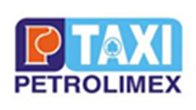 TP. Hồ Chí Minh, ngày 23 tháng 12 năm 2015